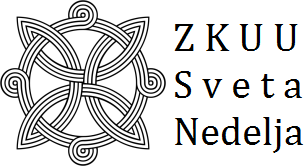 Zajednica kulturno-umjetničkih udruga Grada Svete NedeljeFinanciranje programa i projakata udruga u području kulture Grada Svete Nedelje za 2019. godinuUpute za prijavitelje
Datum objave natječaja: 15. travnja 2019. Rok za dostavu prijava: 15. svibnja 2019.Sadržaj1. FINANCIRANJE PROGRAMA I PROJAKATA UDRUGA U  PODRUČJU KULTURE ZA 2019. GODINU1.1	OPIS PROBLEMA ČIJEM SE RJEŠAVANJU ŽELI DOPRINIJETI OVIM NATJEČAJEMPrema Kulturnoj strategiji Grada Svete Nedelje (Glasnik Grada Svete Nedelje broj  12/2016, dalje: Kulturna strategija), postojeći stupanj kulturnog djelovanja na području grada Svete Nedelje karakterizira, u prvom redu inicijativa i način promišljanja kulturnih izričaja od strane pojedine udruge ili pojedinca u kulturi. Takav individualni, neplanski i nepovezani pristup u provođenju kulturnih priredbi i događanja, rezultira često kakofonijom kulturnih zbivanja, što je posebice izraženo u pojedinim mjesecima u godini (svibanj-lipanj, prosinac). Slijedom navedenog, često dolazi do preklapanja pojedinih priredbi i događanja, što u manjoj gradskoj sredini poput Svete Nedelje, dovodi do disperzacije publike kojoj su takvi kulturni događaji i namijenjeni. Razlog tomu je često inertnost same publike (po načelu „biram samo ono što je u mom dvorištu“), ali i usitnjenost i nedovoljna atraktivnost pojedinih priredbi. Stoga, nerijetko, kvalitetni programi i projekti u kulturi ostanu slabo zamijećeni, ili ne ostvare odgovarajući doseg prema ciljanoj publici. Također, navedeno često znači i veće trošenje raspoloživih resursa, a ne polučuju očekivani učinak. Takav način upravljanja kulturnim zbivanjima u gradu ne pomaže ni razvoju kulturnog turizma, kao jednom od aduta turističke ponude Svete Nedelje. Posljednjih godina javljaju se, međutim i nove manifestacije, organizirane u partnerstvu loklanih udruga te prepoznate u tom smislu i od strane gradskih institucija i turističkog sektora. Takve manifestacije pokazatelj su mogućeg, novog zamašnjaka svetonedeljske kulturne ponude. Pritom, nipošto se ne smiju uzeti iz vida ili zapostaviti tradicionalne, ustaljene kulturne priredbe i događanja te rad u lokalnim udrugama u kulturi. No, i takvi temelji kulturne ponude grada,  moraju se planski povezivati u cjelinu, udruge međusobno umrežavati te dalje razvijati na dobrobit lokalne zajednice. Ovim se natječajem, stoga, nastoji kroz financijsku podršku podupirati ciljeve definirane Kulturnom strategijom, a sve u cilju razvoja kulture na području grada Svete Nedelje kako bi se očuvali postojeći dosezi kulturnog djelovanja te osigurala budućnost.1.2	CILJEVI NATJEČAJA I PRIORITETI ZA DODJELU SREDSTAVA Osnovni cilj ovoga natječaja je podupirati programe i projekte u području kulture u gradu Svetoj Nedelji, u skladu s općim i posebnim strateškim ciljevima definiranim Kulturnom strategijom grada Svete Nedelje. Prioritet pri dodjeli sredstava imati će programi i projekti usmjereni na odgoj i okupljanje djece i mladih, očuvanje svetonedeljske kulturne baštine i promociju Grada. Također, voditi će se računa i o raznolikosti kulturnih izričaja, uključivanja svih dobnih skupina, kao i dostupnosti programa i projekata stanovništvu Grada.Prioriteti za dodjelu sredstava definirani su sljedećim glavnim strateškim ciljevima iz Kulturne strategije:očuvanje materijalne i nematerijalne kulturne baštine Svete Nedeljepoticanje razvoja različitih oblika kulturnog djelovanja poticanje uključivanja građana u kulturne organizacije, udruge i projektejačanje kulturnog turizma i promocija Svete Nedelje kao kulturne destinacije1.3	PLANIRANI IZNOSI I UKUPNA VRIJEDNOST NATJEČAJA(1) Za financiranje programa i projekata u okviru ovog Natječaja raspoloživ je iznos od 1.100.000,00 kuna.(2) Najmanji iznos traženih sredstava za financiranje programa je 1.000,00 kuna, a najveći 150.000,00 kuna, a s ciljem omogućavnja provođenja predloženog programa.(3) Najmanji iznos traženih sredstava za financiranje projekta je 1.000,00 kuna, a najveći 30.000,00 kuna, a s ciljem omogućavnja provođenja predloženog programa.(4) Za programe i projekte koji udruga koji su financirani od strane Davatelja financijskih sredstava kroz natječaje u 2017. i 2018. godinu, prijavitelji ne mogu u svojim prijavama zatražiti financiranje programa ili projekta za 2019. godinu u iznosima koji premašuju prosječan iznos odobrenih sredstava u posljednje dvije godine, uvećan za najviše 20%. (5) Programi i projekti se mogu financirati u 100% iznosu ukupnih prihvatljivih troškova projekta, pri čemu potencijalni prijavitelji i partneri nisu dužni osigurati sufinanciranje iz vlastitih sredstva. (6) Ovim javnim natječajem davatelj financijskih podrški financirat će do 25 programa i do 20 projekata.(7) Svakom prijavitelju može se financirati najviše 1 program i 1 projekt. Iznimno, u slučaju da se prijava drugog projekta odnosi na putovanje u inozemstvo ili je projekt ocijenjen iznimno značajnim te je predložen za dodatno financiranje od strane Povjerenstva za ocjenu, prijavitelju se može financirati 1 dodatan projekt (odnosno, ukupno 1 program i 2 projekta). 2.	PRIJAVA NA NATJEČAJ2.1.  FORMALNI UVJETI NATJEČAJA2.1.1	Prihvatljivi prijavitelji: tko može podnijeti prijavu?(1) Prijavitelj mora zadovoljiti sljedeća mjerila :1. biti pravna osoba registrirana kao udruga, sukladno Zakonu o udrugama koja u svojem temeljnom aktu ima definirano neprofitno djelovanje na području kulture, odnosno čiji je rad/djelatnost usko vezana uz provođenje programa i projekata u kulturi, registrirana je kao neprofitna organizacija;2. imati statut koji je usklađen sa Zakonom o udrugama (Narodne novine 74/14), odnosno, statut je podnesen na usklađenje (što se dokazuje potvrdom nadležnog ureda), a sukladno uvidu u Registar udruga osoba ovlaštena za zastupanje udruge (i potpisivanje ugovora o financiranju) je u mandatu,3. imati uredno podmirene dospjele obveze za javna davanja (porez i prirez, doprinos za mirovinsko i zdravstveno osiguranje i druga javna davanja prema državnom proračunu),4. nije u stečajnom postupku, postupku gašenja, postupku prisilne naplate ili u postupku likvidacije;5. uredno ispunjava obveze iz prethodnih ugovora/odluka o dodijeljenim financijskim podrškama iz javnih izvora,6.  da se protiv osobe ovlaštene za zastupanje i/ili voditelja programa/projekta ne vodi kazneni postupak i nije pravomoćno osuđen za prekršaje ili kaznena djela definirana Uredbom(2) Prijavitelj može biti udruga s registriranim sjedištem na području Grada Svete Nedelje, kao i udruga koja nema registrirano sjedište na području Grada Svete Nedelje ako prijavljuje projekt u partnerstvu s udrugom s područja Grada Svete Nedelje.(3) Pravo prijave na Natječaj nemaju:ogranci, podružnice i slični ustrojbeni oblici udruga koji nisu registrirani sukladno Zakonu o udrugama kao pravne osobe; udruge koje nisu upisane u Registar neprofitnih organizacija; strukovne udruge čiji rad/djelatnost nije vezana uz provođenje programa i projekata u kulturi; udruge koje su nenamjenski trošile prethodno dodijeljena sredstva iz javnih izvora (nemaju pravo prijave sljedeće dvije godine, računajući od kraja godine u kojoj su provodile projekt); udruge koje su u stečaju; udruge koje nisu ispunile obveze vezane uz plaćanje doprinosa ili poreza; udruge ili druge pravne osobe čiji je jedan od osnivača, ili osnivač politička stranka. (4) Prijavitelj može podnijeti najviše 1 (jednu) prijavu za financiranje programa te najviše 2 (dvije) prijave za financiranje projekata.(5) Putovanja u inozemstvo mogu se prijaviti isključivo kao projekt uz priloženo pozivno pismo od strane značajne međunarodne manifestacije. U slučaju inozemnog putovanja može se tražiti isključivo financiranje troškova prijevoza.2.1.2 	Prihvatljivi partneri na projektu / programu(1) Prijavitelj može djelovati u partnerstvu s drugim udrugama. (2) Partneri moraju zadovoljiti sve uvjete prihvatljivosti koji vrijede za prijavitelja navedeni pod točkom 2.1.1 Natječaja.  (3) Prijavitelj i partner prijavi trebaju priložiti popunjenu, potpisom odgovorne osobe te pečatom ovjerenu Izjavu o partnerstvu ( obrazac IZJ3-kultura ). Izjavu popunjava i potpisuje svaki od partnera pojedinačno i mora biti priložen u izvorniku. (4) Prijavitelj istovremeno može biti partner u najviše 1 (jednoj) prijavi.2.1.3	Prihvatljive aktivnosti koje će se financirati putem natječaja(1) Planirano trajanje programa ili projekta je najdulje do 31. prosinca 2019. godine, s tim da se pojedine aktivnosti mogu provoditi i nakon proteka toga roka.(2) Programske ili projektne aktivnosti se moraju provoditi u Republici Hrvatskoj. Pojedine aktivnosti (npr. putovanja) moguće je organizirati izvan područja Republike Hrvatske.(3) Prihvatljive projektne aktivnosti predviđene Kulturnom strategijom su:3. Poboljšanje kulturne ponude3.1. Jačanje i daljnji razvoj postojećih kulturnih priredbi3.3 Približavanje umjetnosti i kulture građanima Svete Nedelje3.4 Jačanje kulturnog turizma4. Očuvanje tradicijske baštine4.1. Očuvanje izvornog svetonedeljskog folklora i nematerijalne baštine4.2. Očuvanje hrvatske folklorne baštine4.3. Očuvanje pučkih tradicijskih običaja5. Očuvanje i razvoj glazbene kulture5.2. Razvoj kulturno-umjetničkog amaterizma na području glazbene umjetnosti6. Razvoj vizualnih umjetnosti 6.1. Poticanje kreativnosti djece i mladih6.2. Potpora lokalnim umjetnicima7. Razvoj scenskih i plesnih umjetnosti7.1. Poticanje plesne i scenske umjetnosti djece i mladih7.2. Približavanje kazališne umjetnosti8. Promicanje književnosti i kulture čitanja8.2. Poticanje i potpora lokalnim autorimaOdgovarajuće aktivnosti koje doprinose ostvarenju općih i specifičnih ciljeva Natječaja, a koje nisu spomenute gore, također uzeti u obzir za financiranje ako su u skladu s glavnim i posebnim strateškim ciljevima definiranim Kulturnom strategijom.Pri provedbi projektnih aktivnosti prijavitelj mora osigurati poštovanje načela jednakih mogućnosti, ravnopravnosti spolova i nediskriminacije te razvijati aktivnosti u skladu s potrebama u zajednici.(4) Sljedeće vrste aktivnosti nisu prihvatljive za financiranje:aktivnosti koje se odnose isključivo ili većinski na pojedinačno financiranje sudjelovanja na radionicama, seminarima, konferencijama i kongresimaaktivnosti koje se odnose isključivo ili većinski na pojedinačne stipendije za studije ili radioniceaktivnosti koje se odnose isključivo na razvoj strategija, planova i druge slične dokumenteaktivnosti koje se tiču isključivo pravne zaštiteaktivnosti koje se tiču isključivo odnosa s javnošćuaktivnosti koje se odnose isključivo ili većim dijelom na kapitalne investicije, kao što su obnova ili izgradnja zgradeaktivnosti koje se sastoje isključivo od istraživačkih akcijaaktivnosti koje se odnose na osnivanje privatne tvrtke2.1.4	Prihvatljivi troškovi koji će se financirati ovim natječajem Sredstvima ovog natječaja mogu se financirati samo stvarni i prihvatljivi troškovi, nastali provođenjem projekta u vremenskom razdoblju naznačenom u ovim Uputama. Prilikom procjene projekta / programa, ocjenjivat će se potreba naznačenih troškova u odnosu na predviđene aktivnosti, kao i realnost visine navedenih troškova. (1) Pod prihvatljivim izravnim troškovima podrazumijevaju se troškovi koji su neposredno povezani uz provedbu pojedinih aktivnosti predloženog programa ili projekta kao što su: organizacija obrazovnih aktivnosti, okruglih stolova (pri čemu treba posebno naznačiti vrstu i cijenu svake usluge), materijal za aktivnosti,grafičke usluge (grafička priprema, usluge tiskanja letaka, brošura, časopisa i sl.), usluge promidžbe (televizijske i radijske prezentacije, održavanje internetskih stranica, obavijesti o programu/projektu, odnosno manifestaciji u tiskovinama, promidžbeni materijal i sl.), troškovi reprezentacije vezani uz organizaciju programskih odnosno projektnih aktivnosti (pri čemu treba navesti svrhu i sl.), do najviše 50% ukupno prihvatljivih troškova projekta/programaizdaci za troškove plaća i/ili naknada voditeljima programa ili projekta, izvoditeljima iz udruge i/ili vanjskim suradnicima koji sudjeluju u provedbi projekta (ugovor o autorskom djelu i honorar, ugovor o djelu, ugovor o djelu redovitog studenta, ugovor o radu) pri čemu treba navesti ime i prezime osobe koja će biti angažirana, njezine stručne kompetencije, broj mjeseci i mjesečni bruto iznos naknade,troškovi komunikacije (troškovi telefona, Interneta i sl.) koji moraju biti specificirani, troškovi nabavke opreme nužne za provedbu projekta/programa koja mora biti specificirana po vrsti i iznosu, putni troškovi (npr. dnevnice za službena putovanja), izdaci za prijevoz i smještaj (pri čemu je potrebno specificirati broj osoba, odredište i svrhu putovanja te vrstu prijevoza, vrstu smještaja i broj noćenja)ostali troškovi koji su izravno vezani za provedbu aktivnosti programa ili projekta.(2) Pod neizravnim troškovima podrazumijevaju se troškovi koji nisu izravno povezani s provedbom programa ili projekta, ali neizravno pridonose postizanju njegovih ciljeva pri čemu i ovi troškovi trebaju biti specificirani i obrazloženi.Ukupna vrijednost neizravnih troškova ne može biti veća od 25% ukupno prihvatljivih troškova projekta/programa.(3) U neprihvatljive troškove spadaju:ulaganja u kapital ili kreditna ulaganja, jamstveni fondovi;neizravni troškovi kupnje opreme, namještaja, i manjih adaptacijskih radova ako premašuju vrijednost od 25 %   ukupnih prihvatljivih troškova projekta;troškovi reprezentacije koji premašuju 50% ukupnih prihvatljivih troškova projekta;troškovi kamata na dug;kazne, financijske globe i troškovi sudskih sporova;doprinosi za dobrovoljna zdravstvena ili mirovinska osiguranja koja nisu obvezna prema nacionalnom zakonodavstvu;plaćanje neoporezivih bonusa zaposlenima;troškovi koji su već bili financirani iz javnih izvora odnosno troškovi koji se u razdoblju provedbe projekta financiraju iz drugih izvora, ili mogu biti predmet drugog oblika potpore iz javnih izvoradoprinosi u naravi: nefinancijski doprinosi (robe ili usluge) od trećih strana koji ne obuhvaćaju izdatke za Korisnika;troškovi koji nisu predviđeni Ugovorom;donacije u dobrotvorne svrhe;zajmovi drugim organizacijama ili pojedincima;drugi troškovi koji nisu u neposrednoj povezanosti sa sadržajem i ciljevima projekta.Neprihvatljivim troškovima smatraju se i svi troškovi (najamnine, zakupnine i dr.) a koje je moguće ostvariti putem nefinancijske potpore od Davatelja financijskih sredstava, Grada Svete Nedelje ili drugih javnih izvora.2.2	KAKO SE PRIJAVITI?2.2.1	Obvezan sadržaj prijavePrijava se smatra potpunom ukoliko sadrži sve popunjene obrasce i obvezne priloge kako slijedi: Potpisan i ovjeren pečatom obrazac prijave, obrazac OP-1 kultura (obrazac je sastavni dio natječajne dokumentacije) koji sadrži i opis projekta/programa,Potpisan i ovjeren pečatom obrazac proračuna, obrazac OP-2 kultura (obrazac je sastavni dio natječajne dokumentacije),Potvrda Porezne uprave o stanju duga po osnovi dospjelih javnih davanja o kojima službenu evidenciju vodi Porezna uprava, ne starija od 30 dana od dana objave Javnog natječaja,Potpisan i ovjeren pečatom obrazac izjave da se protiv osobe ovlaštene za zastupanje Prijavitelja (osobe koja je potpisala obrazac za prijavu projekta/programa i koja je ovlaštena potpisati ugovor o financiranju) i voditelja projekta/programa, ne vodi kazneni postupak, obrazac IZJ-1 kultura (obrazac je sastavni dio natječajne dokumentacije)Potpisana i ovjerena pečatom Izjava o nepostojanju dvostrukog financiranja projekta/programa/institucionalnog razvoja iz drugih javnih izvora i podmirenju troškova iz javnih izvora, obrazac IZJ-2 kultura (obrazac Izjave je sastavni dio natječajne dokumentacije),Potpisana i ovjerena pečatom Izjava o partnerstvu, Obrazac IZJ-3 kultura ako partnerstvo postoji (obrazac Izjave je sastavni dio natječajne dokumentacije).Obrazac prijave sa svom propisanom dokumentacijom (koja je primjenjiva za pojedinog Prijavitelja) potrebno je na odgovarajući način uvezati, prema navedenim rednim brojevima radi urednosti prijave, kao i sačiniti popis priložene dokumentacije. Popis priložene dokumentacije (na obrascu PP) se potpisuje i ovjerava pečatom te umeće ispred obrasca prijave.Uz prijavu nije obvezno prilagati dokaze o činjenicama koje se mogu utvrditi uvidom u javnim evidencijama putem mrežnih stranica (Registar udruga, Registar neprofitnih organizacija, FINA i dr.). Prijavitelji su, međutim, dužni izvršiti provjeru navedenih upisa u javnim evidencijama te, u slučaju da podaci dostupni putem mrežnih stranica ne odgovaraju stvarnom stanju stvari, uz prijavu dostaviti odgovarajući dokaz o tome.2.2.2	Sadržaj Opisnog obrasca prijave (OP-1 kultura)Opisni obrazac projekta / programa dio je obvezne dokumentacije. Sadrži podatke o prijavitelju, partnerima te sadržaju projekta / programa koji se predlaže za financiranje.Obrasci u kojima nedostaju podaci vezani uz sadržaj projekta/programa neće biti uzeti u razmatranje.Obrazac je potrebno ispuniti na računalu. Ukoliko opisni obrazac sadrži gore navedene nedostatke, prijava će se smatrati nevažećom. 2.2.3	Sadržaj obrasca Proračuna (OP-2 kultura)Obrazac Proračuna dio je obvezne dokumentacije. Ispunjava se na hrvatskom jeziku i sadrži podatke o svim izravnim i neizravnim troškovima projekta / programa, kao i o bespovratnim sredstvima koja se traže od davatelja.Prijava u kojima nedostaje obrazac Proračuna neće biti uzeta u razmatranje, kao ni prijava u kojoj obrazac Proračuna nije u potpunosti ispunjen.Obrazac je potrebno ispuniti na računalu. 2.2.4	Gdje poslati prijavu? Obvezne obrasce i propisanu dokumentaciju potrebno je poslati u papirnatom obliku (jedan primjerak). Prijava u papirnatom obliku sadržava obvezne obrasce vlastoručno potpisane od strane osobe ovlaštene za zastupanje, i ovjerene službenim pečatom udruge. Davatelj financijskih sredstava može pozvati prijavitelja da pojedine obrasce dostavi i u elektroničkom obliku na odgovarajućem mediju.Izvornik prijave se šalje isključivo preporučeno  poštom.Na vanjskom dijelu omotnice potrebno je istaknuti naziv natječaja, zajedno s punim nazivom i adresom prijavitelja te napomenom “ne otvarati”.Prijave se šalju na sljedeću adresu:2.2.5	Rok za slanje prijaveRok za prijavu na natječaj je 15. svibnja 2019. godine.Prijava je dostavljena u roku ako je na prijamnom žigu razvidno da je zaprimljena u pošti do kraja datuma koji je naznačen kao rok za prijavu na natječaj. Sve prijave poslane izvan roka neće biti uzete u razmatranje.2.2.6	Kome se obratiti ukoliko imate pitanja? Sva pitanja vezana uz natječaj mogu se postaviti isključivo elektroničkim putem, slanjem upita na sljedeću adresu elektroničke pošte: natjecaj.kultura.svnedelja@gmail.com .Odgovori na pojedine upite u najkraćem mogućem roku poslat će se izravno na adrese onih koji su pitanja postavili. Davatelj financijskih sredstava može u svrhu pojašnjenja pojedinih pitanja vezanih uz prijavu, po potrebi organizirati i radionicu kojoj će moći nazočiti svi potencijalni prijavitelji.U svrhu osiguranja ravnopravnosti svih potencijalnih prijavitelja, davatelj sredstava ne može davati prethodna mišljenja o prihvatljivosti prijavitelja, partnera, aktivnosti ili troškova navedenih u prijavi.3. PROCJENA PRIJAVA I DONOŠENJE ODLUKE O DODJELI SREDSTAVA3.1. POSTUPAK PROVJERE I OCJENE PRIJAVASve pristigle i zaprimljene prijave proći će kroz sljedeći postupak:(A) PROVJERA PRIJAVA U ODNOSU NA PROPISANE UVJETE NATJEČAJADavatelj financijskih sredstava ustrojava posebno tijelo – Odbor za pripremu i provedbu natječaja, za provjeru propisanih uvjeta natječaja (dalje: Odbor).U postupku provjere ispunjavanja formalnih uvjeta natječaja provjera se:• je li prijava dostavljena na pravi javni natječaj i u zadanome roku,• je li zatraženi iznos sredstava unutar financijskih pragova postavljenih u javnom natječaju,• jesu li dostavljeni, potpisani i ovjereni svi obvezni obrasci,• je li lokacija provedbe projekta prihvatljiva,• jesu li predložene aktivnosti prihvatljive,• jesu li prijavitelj i partner prihvatljivi sukladno uputama za prijavitelje javnog natječaja ,• jesu li ispunjeni drugi formalni uvjeti javnog natječaja,• je li prijavitelj upisan u matični registar,• je li prijavitelj upisan u Registar neprofitnih organizacija (ako je primjenjivo),Prijave podnesene izvan zadanog roka te prijave u kojima zatraženi iznos sredstava izlazi izvan financijskih pragova iz odjeljka 1.3. toč. 2.,3. i 4. ovih Uputa, neće se razmatrati.Davatelj financijskih sredstva će prijaviteljima čije prijave imaju manje nedostatke koji ne utječu na sadržaj prijave bitan za ocjenjivanje prijave, zatražiti naknadno dopunjavanje odnosno ispravljanje potrebnim podacima ili prilozima u roku od osam (8) dana od dana primljene obavijesti.Nakon provjere svih pristiglih i zaprimljenih prijava u odnosu na propisane uvjete natječaja, Odbor će sačiniti popis svih prijavitelja koji su zadovoljili propisane uvjete, čije se prijave stoga upućuju na procjenu kvalitete, kao i popis svih prijavitelja koji nisu zadovoljili propisane uvjete natječaja.Također, Davatelj će pisanim putem obavjestiti sve prijavitelje koji nisu zadovoljili propisane uvjete o razlozima odbijanja njihove prijave. Prijavitelji čije su prijave odbijene ima pravo u roku osam (8) dana od dana prijema obavijesti, podnijeti prigovor na odluku o odbijanju prijave. Prigovor se podnosi čelniku davatelja financijskih sredstava. Podneseni prigovor ne zadržava izvršenje odluke.(B) PROCJENA PRIJAVA KOJE SU ZADOVOLJILE PROPISANE UVJETE NATJEČAJA Davatelj financijskih sredstava ustrojava Povjerenstvo za ocjenjivanje prijava (dalje: Povjerenstvo) koje se sastoji od 3-5 članova, predstavnika institucija ili stručnjaka relevantnih za područje natječaja. Svaka pristigla i zaprimljena prijava ocjenjuje se temeljem obrasca za procjenu.Kriteriji za dodjelu financijskih podrški i procjenu:1. Dosadašnje iskustvo prijavitelja u provedbi istog ili sličnih projekta/programa,2. Organizacijski i ljudski kapaciteti prijavitelja za provođenje projekta /programa,3. Usklađenost ciljeva projekta/programa s prioritetnim područjima,4. Broj očekivanih korisnika projekta/programa,5. Jasnoća i dostižnost ciljeva koji se nastoje postići6. Prihvatljivost i pogodnost  aktivnosti za ostvarenje ciljeva,7. inovativnost pristuupa kulturnom djelovanju,8. Obogaćivanje kulturno-turističke ponude grada,9. Procjena proračuna projekta/programa (realan odnos troškova i određenih rezultata), i predviđenog vremena trajanja,10. Realnost predviđenih troškova u odnosu na tržišne uvjete,11. Usmjerenost sadržaja na djecu i mlađe dobne skupine,12. Važnost projekta/programa za grad i promociju grada,13. Financijska podrška iz drugih izvora,Svaki kriterij se ocjenjuje s brojčanom ocjenom prema predviđenoj skali.Maksimalni broj bodova po prijavljenom projektu/programu je 150.Temeljem provedene ocjene prijava koje su zadovoljile propisane uvjete natječaja, Povjerenstvo će sastaviti  listu svih odabranih projekata/programa čije se financiranje predlaže, a prema bodovima koje su postigli u procesu procjene. Ukoliko ukupan iznos potreban za financiranje projekata/programa predloženih za financiranje premašuje ukupni planirani iznos natječaja, Povjerenstvo će izraditi skalu s postotnim iznosima sredstava koja će se odobriti za svaki predloženi projekt/program, sukladno postignutom broju bodova.Na temelju prijedloga povjerenstva, odluku o odobravanje financijskih sredstava za programe ili projekte, uzimajući u obzir sve činjenice, donosi čelnik davatelja financijskih sredstava.(C) DOSTAVA DODATNE DOKUMENTACIJE I REVIZIJA PRORAČUNAKako bi se izbjegli dodatni nepotrebni troškovi prilikom prijave na natječaj, davatelj financijskih sredstava može zatražiti dodatnu dokumentaciju isključivo od onih prijavitelja koji su, temeljem postupka procjene prijava, ušli na Listu odabranih projekata/programa za dodjelu sredstava. Navedena dokumentacija može uključivati izvornike svih priloga, uvjerenja o nekažnjavanu i dr.Provjeru dodatne dokumentacije vrši Odbor. Ukoliko prijavitelj ne dostavi traženu dodatnu dokumentaciju u roku od 8 dana od zaprimanja obavijesti davatelja, njegova prijava će se odbaciti kao nevažeća.Ukoliko se provjerom dodatne dokumentacije ustanovi da neki od prijavitelja ne ispunjava tražene uvjete natječaja, njegova prijava će se odbiti te se neće razmatrati u postupku ugovaranja.Prije konačnog potpisivanja ugovora s korisnikom sredstava, a temeljem procjene Povjerenstva, davatelj će tražiti reviziju obrasca proračuna kako bi procjenjeni troškovi odgovarali realnim troškovima u odnosu na predložene aktivnosti te se iznos zatraženih sredstava uskladio s odobrenim iznosom Prije potpisivanja ugovora o financiranju, prijavitelji čiji su programi/projekti predloženi za financiranje obavezni su davatelju financijskih sredstava dostaviti bjanko zadužnicu popunjenu do iznosa kojim se osigurava naplata sredstava isplaćenih temeljem rezultata natječaja.3.2 	OBAVIJEST O DONESENOJ ODLUCI O DODJELI FINANCIJSKIH SREDSTAVASvi prijavitelji, čije su prijave ušle u postupak procjene, biti će obaviješteni o donesenoj Odluci o dodjeli financijskih sredstava projektima / programima u sklopu natječaja. Objava Odluke Odluci o dodjeli financijskih sredstava projektima / programima izvršiti će se putem mrežnih stranica na kojima je objavljen i natječaj.Prijavitelji kojima nisu odobrena financijska sredstva, imaju pravo prigovora na Odluku u roku od 8 dana od dana primitka pisane obavijesti o  rezultatima natječaja. Prigovor se može podnijeti isključivo na provedbu natječajnog postupka.Prigovor se dostavlja na adresu davatelja financijskih sredstava na način kako je to predviđeno za podnošenje prijava. Prigovor ne odgađa izvršenje odluke o dodjeli financisjkih sredstava.3.3 INDIKATIVNI KALENDAR NATJEČAJNOG POSTUPKADavatelj financijskih sredstava ima mogućnost ažuriranja ovog indikativnog kalendara. 4.	POPIS NATJEČAJNE DOKUMENTACIJEOBRASCI OP-1 - Opisni obrazac OP-2 - Obrazac proračuna PP – Obrazac popisa priloga koje je potrebno priložiti uz prijavu IZJ-1 – Obrazac izjave o neosuđivanosti IZJ-2 - Obrazac izjave o nepostojanju dvostrukog financiranja IZJ-3 – Obrazac Izjave o partenrstvuUG - Obrazac ugovora OIZ - Obrazac za opisnog i financijskog izvještaja OBVEZNI PRILOZIPotvrda poreznog tijela o nepostojanju dugaPRILOZI NA POZIVPotvrda o nekažnjavanjuBjanko zadužnica Faze natječajnog postupkaDatumObjava natječaja14.04.2019.Rok za slanje prijava14.05.2019.Rok za slanje pitanja vezanih uz natječaj03.05.2019.Rok za upućivanje odgovora na pitanja vezana uz natječaj 10.05.2019.Rok za provjeru propisanih uvjeta natječaja22.05.2019.Rok za procjenu prijava koje su zadovoljile propisane uvjete natječaja20.06.2019.Rok za objavu odluke o dodjeli financijskih sredstava i slanje obavijesti prijaviteljima21.06.2019.Rok za ugovaranje21.07.2019.